Lp.Nr inwentarzaNr inwentarzaAutor
Tytuł — tom — rocznikRok wydania
WydawcaRok wydania
Wydawca1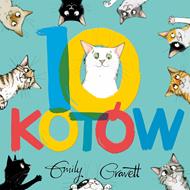 7822 7822 Gravett, Emily
10 kotów / 2023.
Nasza Księgarnia, 2023.
Nasza Księgarnia, 2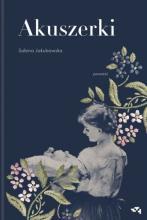 7823 7823 Jakubowska, Sabina
Akuszerki / 2022.
Grupa Wydawnicza Relacja, 2022.
Grupa Wydawnicza Relacja, 3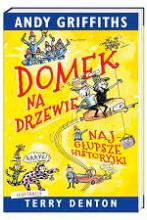 7824 7824 Griffiths, Andy
Domek na drzewie : 2023.
Nasza Księgarnia, 2023.
Nasza Księgarnia, 4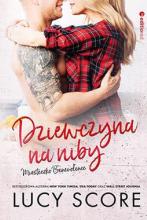 7825 7825 Score, Lucy
Dziewczyna na niby / copyright 2023.
Helion S.A., copyright 2023.
Helion S.A., 5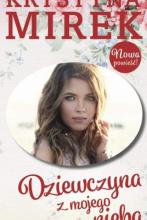 7826 7826 Mirek, Krystyna
Dziewczyna z mojego nieba / 2023.
Wydawnictwo Lekkie, 2023.
Wydawnictwo Lekkie, 6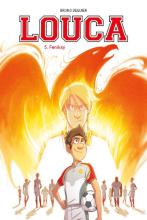 7827 7827 Dequier, Bruno
Feniksy / copyright 2023.
Story House Egmont, copyright 2023.
Story House Egmont, 7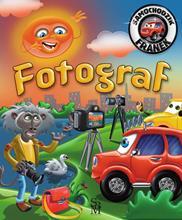 7828 7828 Górska, Karolina
Fotograf / copyright 2023.
Wydawnictwo SBM, copyright 2023.
Wydawnictwo SBM, 8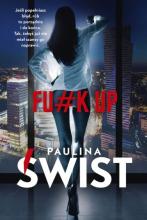 7829 7829 Świst, Paulina
Fu#k up / 2023.
Akurat, 2023.
Akurat, 9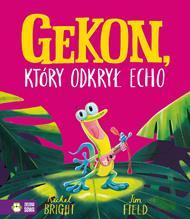 7830 7830 Bright, Rachel
Gekon, który odkrył echo / copyright 2023.
Wydawnictwo Zielona Sowa Sp. z o.o., copyright 2023.
Wydawnictwo Zielona Sowa Sp. z o.o., 10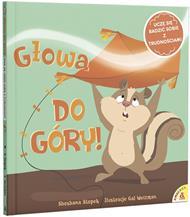 7831 7831 Stopek, Shoshana
Głowa do góry! : 2022.
Wydawnictwo Amber, 2022.
Wydawnictwo Amber, 11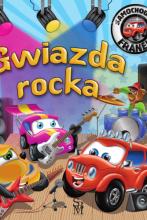 7832 7832 Górska, Karolina
Gwiazda rocka copyright 2023.
Wydawnictwo SBM, copyright 2023.
Wydawnictwo SBM, 12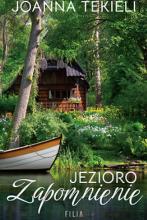 7833 7833 Tekieli, Joanna
Jezioro Zapomnienie / 2023.
Wydawnictwo Filia, 2023.
Wydawnictwo Filia, 13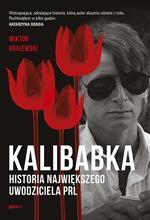 7834 7834 Krajewski, Wiktor
Kalibabka : 2023.
Znak Litera Nova, 2023.
Znak Litera Nova, 14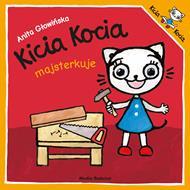 7835 7835 Głowińska, Anita
Kicia Kocia majsterkuje / 2023.
Media Rodzina, 2023.
Media Rodzina, 15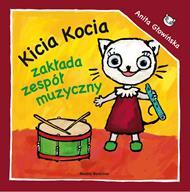 7836 7836 Głowińska, Anita
Kicia Kocia zakłada zespół muzyczny / 2023.
Media Rodzina, 2023.
Media Rodzina, 16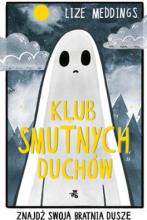 7837 7837 Meddings, Lize
Klub smutnych duchów / copyright 2023.
Wydawnictwo WAB, copyright 2023.
Wydawnictwo WAB, 17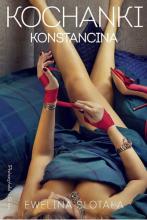 7838 7838 Ślotała, Ewelina
Kochanki Konstancina / 2023.
Proszyński i S-ka, 2023.
Proszyński i S-ka, 18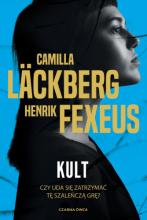 7839 7839 Läckberg, Camilla
Kult / copyright 2023.
Wydawnictwo Czarna Owca, copyright 2023.
Wydawnictwo Czarna Owca, 19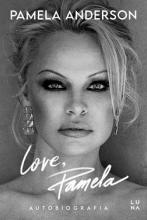 7840 7840 Anderson, Pamela
Love, Pamela : 2023.
Luna, 2023.
Luna, 20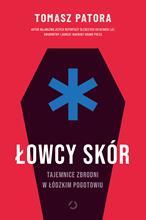 7841 7841 Patora, Tomasz
Łowcy skór : 2023.
Otwarte, 2023.
Otwarte, 21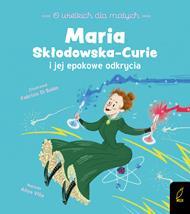 7842 7842 Villa, Altea
Maria Skłodowska-Curie i jej epokowe odkrycia / 2023.
Wilga, 2023.
Wilga, 22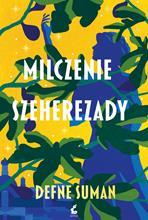 7843 7843 Suman, Defne
Milczenie Szeherezady / 2023.
Wydawnictwo Sonia Draga, 2023.
Wydawnictwo Sonia Draga, 23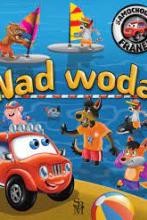 7844 7844 Górska, Karolina
Nad wodą / copyright 2023.
Wydawnictwo SBM, copyright 2023.
Wydawnictwo SBM, 24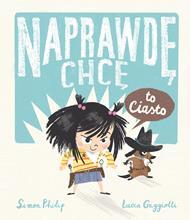 7845 7845 Philip, Simon
Naprawdę chcę to ciasto! / copyright 2023.
:Dwukropek, copyright 2023.
:Dwukropek, 25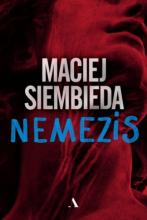 7846 7846 Siembieda, Maciej
Nemezis / 2023.
Agora, 2023.
Agora, 26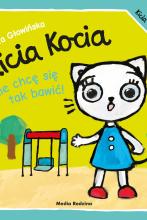 7848 7848 Głowińska, Anita
Kicia Kocia : 2023.
Media Rodzina, 2023.
Media Rodzina, 27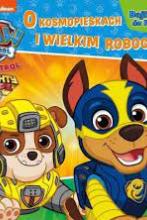 7849 7849 O kosmopieskach i wielkim robocie / [2022].
Media Service Zawada sp. z o.o., [2022].
Media Service Zawada sp. z o.o., 28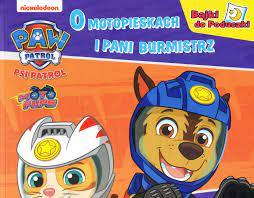 7850 7850 O motopieskach i pani burmistrz / [2023].
Media Service Zawada sp. z o.o., [2023].
Media Service Zawada sp. z o.o., 29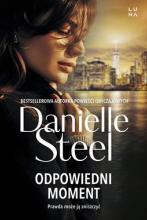 7851 7851 Steel, Danielle
Odpowiedni moment / 2022.
Luna, 2022.
Luna, 30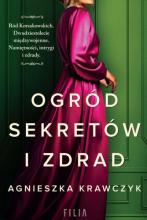 7852 7852 Krawczyk, Agnieszka
Ogród sekretów i zdrad / 2023.
Filia, 2023.
Filia, 31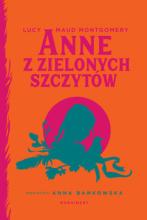 7853 7853 Montgomery, Lucy Maud
Anne z Zielonych Szczytów / 2022.
Marginesy, 2022.
Marginesy, 32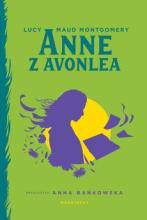 7854 7854 Montgomery, Lucy Maud
Anne z Avonlea / 2022.
Marginesy, 2022.
Marginesy, 33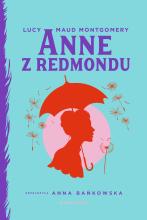 7855 7855 Montgomery, Lucy Maud
Anne z Redmondu / 2022.
Marginesy, 2022.
Marginesy, 34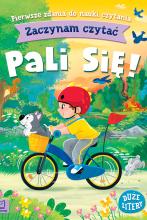 7856 7856 Bator, Agnieszka
Pali się! / 2023.
Wydawnictwo Aksjomat, 2023.
Wydawnictwo Aksjomat, 35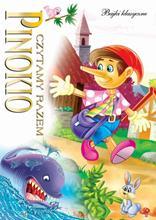 7857 7857 Pinokio / 2022.
Przedsiębiorstwo Wydawniczo-Handlowe "Arti" Artur Rogala, Mariusz Rogala - Spółka jawna, 2022.
Przedsiębiorstwo Wydawniczo-Handlowe "Arti" Artur Rogala, Mariusz Rogala - Spółka jawna, 36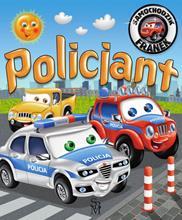 7858 7858 Górska, Karolina
Policjant / copyright 2023.
Wydawnictwo SBM, copyright 2023.
Wydawnictwo SBM, 37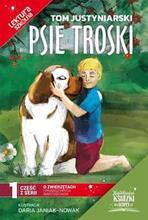 7859 7859 Justyniarski, Tomasz
Psie troski czyli O wielkiej przyjaźni na cztery łapy i dwa serca / 2022.
Najpiękniejsze Książki], 2022.
Najpiękniejsze Książki], 38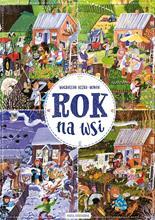 7860 7860 Kozieł-Nowak, Magdalena
Rok na wsi / [2023].
Nasza Księgarnia, [2023].
Nasza Księgarnia, 39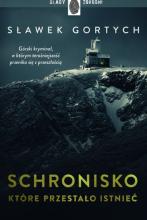 7861 7861 Gortych, Sławomir
Schronisko, które przestało istnieć / © 2022.
Wydawnictwo Dolnośląskie © 2022.
Wydawnictwo Dolnośląskie 40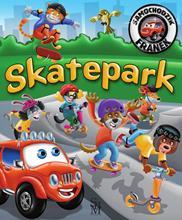 7862 7862 Górska, Karolina
Skatepark / copyright 2023.
Wydawnictwo SBM, copyright 2023.
Wydawnictwo SBM, 41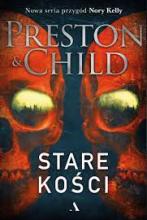 7863 7863 Stare kości / 2022.
Wydawnictwo Agora, 2022.
Wydawnictwo Agora, 42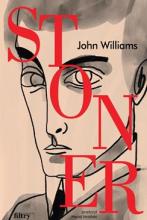 7864 7864 Williams, John
Stoner / 2023.
Filtry Wydawnictwo, 2023.
Filtry Wydawnictwo, 43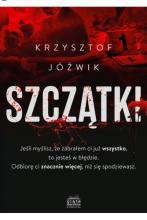 7865 7865 Jóźwik, Krzysztof
Szczątki / 2023.
Wydawnictwo Piąte Marzenie, 2023.
Wydawnictwo Piąte Marzenie, 44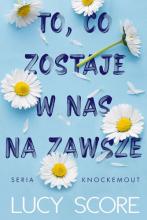 7866 7866 Score, Lucy
To, co zostaje w nas na zawsze / copyright 2023.
Gorzka Czekolada, copyright 2023.
Gorzka Czekolada, 45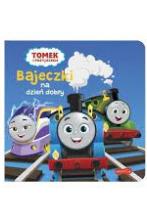 7867 7867 Żmichowska, Beata
Tomek i przyjaciele / 2022.
Harperkids, 2022.
Harperkids, 46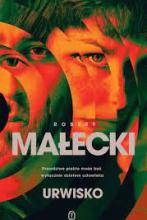 7868 7868 Małecki, Robert
Urwisko / 2023.
Wydawnictwo Literackie, 2023.
Wydawnictwo Literackie, 47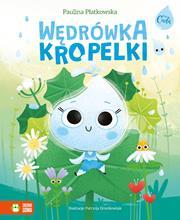 7869 7869 Płatkowska, Paulina
Wędrówka kropelki / copyright 2023.
Zielona Sowa, copyright 2023.
Zielona Sowa, 48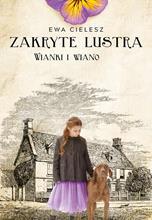 7870 7870 Cielesz, Ewa
Wianki i wiano / copyright 2023.
Axis Mundi, copyright 2023.
Axis Mundi, 49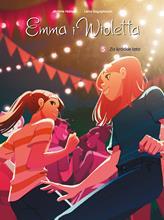 7871 7871 Hamon, Jerome
Za krótkie lato / copyright 2023.
Story House Egmont, copyright 2023.
Story House Egmont, 50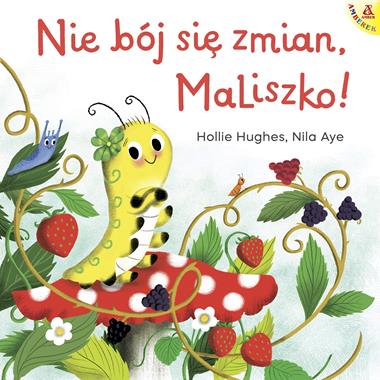 78477847Hughes, HillieNie bój się zmian Maliszko! /copyright 2023.Amberek,copyright 2023.Amberek,51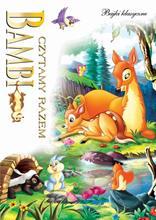 7768 Bambi / Bambi / Bambi / 2022.
Przedsiębiorstwo Wydawniczo-Handlowe "Arti" Artur Rogala, Mariusz Rogala - Spółka jawna, 2022.
Przedsiębiorstwo Wydawniczo-Handlowe "Arti" Artur Rogala, Mariusz Rogala - Spółka jawna, 52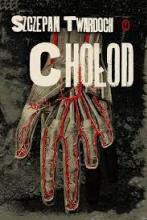 7769 Twardoch, Szczepan
Chołod / Twardoch, Szczepan
Chołod / Twardoch, Szczepan
Chołod / 2022
Wydawnictwo Literackie, 2022
Wydawnictwo Literackie, 53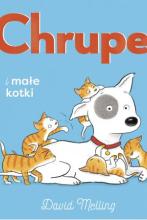 7770 Melling, David
Chrupek i małe kotki Melling, David
Chrupek i małe kotki Melling, David
Chrupek i małe kotki copyright 2023
Wydawnictwo Wilga copyright 2023
Wydawnictwo Wilga 54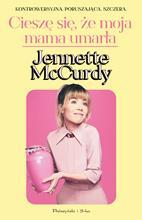 7771 McCurdy, Jennette
Cieszę się, że moja mama umarła / McCurdy, Jennette
Cieszę się, że moja mama umarła / McCurdy, Jennette
Cieszę się, że moja mama umarła / 2023.
Prószyński i S-ka, 2023.
Prószyński i S-ka, 55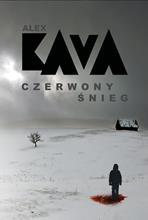 7772 Kava, Alex
Czerwony śnieg / Kava, Alex
Czerwony śnieg / Kava, Alex
Czerwony śnieg / © 2022.
HarperCollins, © 2022.
HarperCollins, 56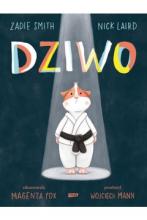 7773 Dziwo / Dziwo / Dziwo / 2023.
Wydawnictwo Znak, 2023.
Wydawnictwo Znak, 57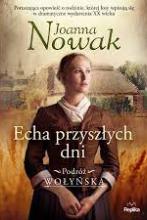 7774 Nowak, Joanna
Echa przyszłych dni / Nowak, Joanna
Echa przyszłych dni / Nowak, Joanna
Echa przyszłych dni / copyright 2023.
Replika, copyright 2023.
Replika, 58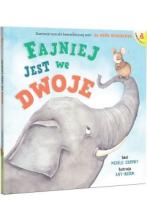 7775 Courtney, Michelle
Fajniej jest we dwoje / Courtney, Michelle
Fajniej jest we dwoje / Courtney, Michelle
Fajniej jest we dwoje / 2023.
Wydawnictwo Amber, 2023.
Wydawnictwo Amber, 59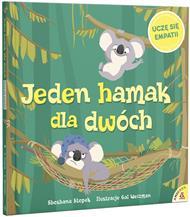 7776 Stopek, Shoshana
Jeden hamak dla dwóch : Stopek, Shoshana
Jeden hamak dla dwóch : Stopek, Shoshana
Jeden hamak dla dwóch : 2022.
Wydawnictwo Amber, 2022.
Wydawnictwo Amber, 60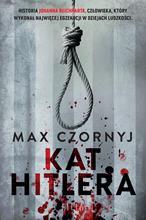 7777 Czornyj, Maksymilian
Kat Hitlera / Czornyj, Maksymilian
Kat Hitlera / Czornyj, Maksymilian
Kat Hitlera / 2023.
Filia, 2023.
Filia, 61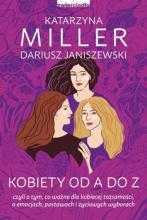 7778 Miller, Katarzyna
Kobiety od A do Z czyli O tym, co ważne dla kobiecej tożsamości, o emocjach, postawach i życiowych wyborach / Miller, Katarzyna
Kobiety od A do Z czyli O tym, co ważne dla kobiecej tożsamości, o emocjach, postawach i życiowych wyborach / Miller, Katarzyna
Kobiety od A do Z czyli O tym, co ważne dla kobiecej tożsamości, o emocjach, postawach i życiowych wyborach / copyright 2023.
Zwierciadło, copyright 2023.
Zwierciadło, 62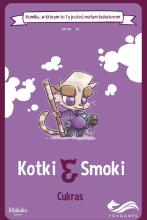 7779 Jarvin
Kotki & smoki : Jarvin
Kotki & smoki : Jarvin
Kotki & smoki : 2022.
Grupa Wydawnicza Foksal sp. z o.o., 2022.
Grupa Wydawnicza Foksal sp. z o.o., 63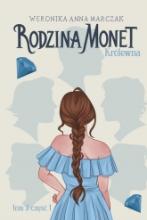 7780 Marczak, Weronika Anna
Królewna. Marczak, Weronika Anna
Królewna. Marczak, Weronika Anna
Królewna. 2023.
You&YA, 2023.
You&YA, 64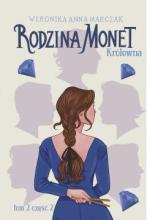 7781 Marczak, Weronika Anna
Królewna. Marczak, Weronika Anna
Królewna. Marczak, Weronika Anna
Królewna. 2023.
You&YA - Muza,, 2023.
You&YA - Muza,, 65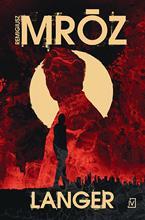 7782 Mróz, Remigiusz
Langer / Mróz, Remigiusz
Langer / Mróz, Remigiusz
Langer / copyright 2023.
Czwarta Strona, copyright 2023.
Czwarta Strona, 66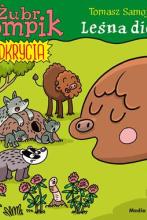 7783 Samojlik, Tomasz
Leśna dieta / Samojlik, Tomasz
Leśna dieta / Samojlik, Tomasz
Leśna dieta / copyright 2023.
Media Rodzina, copyright 2023.
Media Rodzina, 67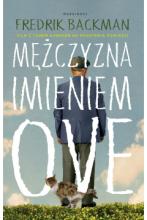 7784 Backman, Fredrik
Mężczyzna imieniem Ove / Backman, Fredrik
Mężczyzna imieniem Ove / Backman, Fredrik
Mężczyzna imieniem Ove / copyright 2022.
Marginesy, copyright 2022.
Marginesy, 68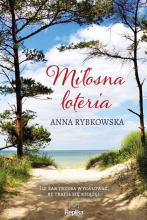 7785 Rybkowska, Anna
Miłosna loteria / Rybkowska, Anna
Miłosna loteria / Rybkowska, Anna
Miłosna loteria / copyright 2023.
Wydawnictwo Replika, copyright 2023.
Wydawnictwo Replika, 69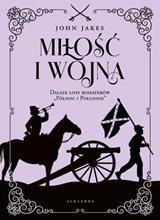 7786 Jakes, John
Miłość i wojna / Jakes, John
Miłość i wojna / Jakes, John
Miłość i wojna / 2023.
Albatros, 2023.
Albatros, 70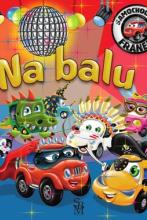 7787 Górska, Karolina
Na balu / Górska, Karolina
Na balu / Górska, Karolina
Na balu / copyright 2022.
Wydawnictwo SBM, copyright 2022.
Wydawnictwo SBM, 71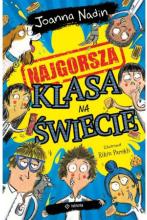 7788 Nadin, Joanna
Najgorsza klasa na świecie / Nadin, Joanna
Najgorsza klasa na świecie / Nadin, Joanna
Najgorsza klasa na świecie / copyright 2023.
Tekturka, copyright 2023.
Tekturka, 72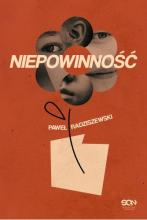 7789 Radziszewski, Paweł
Niepowinność / Radziszewski, Paweł
Niepowinność / Radziszewski, Paweł
Niepowinność / 2022.
Wydawnictwo Sine Qua Non, 2022.
Wydawnictwo Sine Qua Non, 73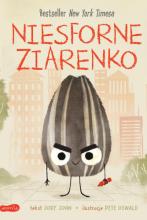 7790 John, Jory
Niesforne ziarenko / John, Jory
Niesforne ziarenko / John, Jory
Niesforne ziarenko / 2023.
HarperCollins Polska, 2023.
HarperCollins Polska, 74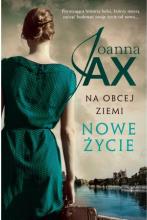 7791 Jax, Joanna
Nowe życie / Jax, Joanna
Nowe życie / Jax, Joanna
Nowe życie / copyright 2023.
Skarpa Warszawska, copyright 2023.
Skarpa Warszawska, 75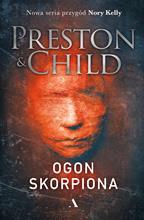 7792 Ogon skorpiona /. Ogon skorpiona /. Ogon skorpiona /. 2023.
Wydawnictwo Agora, 2023.
Wydawnictwo Agora, 76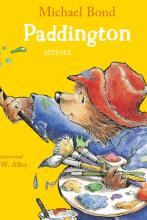 7793 Bond, Michael
Paddington artysta / Bond, Michael
Paddington artysta / Bond, Michael
Paddington artysta / copyright 2023.
Znak Emotikon - Społeczny Instytut Wydawniczy Znak, copyright 2023.
Znak Emotikon - Społeczny Instytut Wydawniczy Znak, 77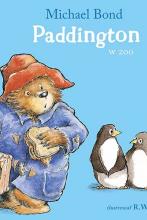 7794 Bond, Michael
Paddington w zoo / Bond, Michael
Paddington w zoo / Bond, Michael
Paddington w zoo / 2023.
Znak Emotikon, 2023.
Znak Emotikon, 78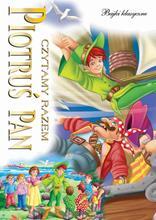 7795 Piotruś Pan / Piotruś Pan / Piotruś Pan / 2022.
Przedsiębiorstwo Wydawniczo-Handlowe "Arti" Artur Rogala, Mariusz Rogala - Spółka Jawna, 2022.
Przedsiębiorstwo Wydawniczo-Handlowe "Arti" Artur Rogala, Mariusz Rogala - Spółka Jawna, 79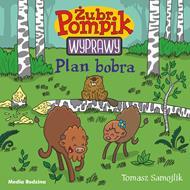 7796 Samojlik, Tomasz
Plan bobra / Samojlik, Tomasz
Plan bobra / Samojlik, Tomasz
Plan bobra / copyright 2023.
Media Rodzina, copyright 2023.
Media Rodzina, 80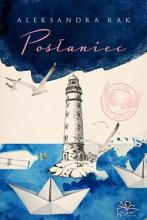 7797 Rak, Aleksandra
Posłaniec / Rak, Aleksandra
Posłaniec / Rak, Aleksandra
Posłaniec / 2023.
Wydawnictwo Flow, 2023.
Wydawnictwo Flow, 81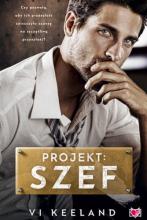 7798 Keeland, Vi
Projekt : Szef / Keeland, Vi
Projekt : Szef / Keeland, Vi
Projekt : Szef / 2023.
Wydawnictwo Kobiece sp. z o.o., 2023.
Wydawnictwo Kobiece sp. z o.o., 82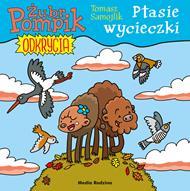 7799 Samojlik, Tomasz
Ptasie wycieczki / Samojlik, Tomasz
Ptasie wycieczki / Samojlik, Tomasz
Ptasie wycieczki / copyright 2023.
Media Rodzina, copyright 2023.
Media Rodzina, 83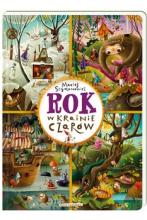 7800 Szymanowicz, Maciej
Rok w krainie czarów / Szymanowicz, Maciej
Rok w krainie czarów / Szymanowicz, Maciej
Rok w krainie czarów / [2023].
Nasza Księgarnia, [2023].
Nasza Księgarnia, 84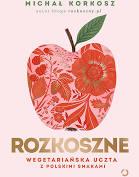 7801 Korkosz, Michał
Rozkoszne : Korkosz, Michał
Rozkoszne : Korkosz, Michał
Rozkoszne : 2023.
Otwarte, 2023.
Otwarte, 85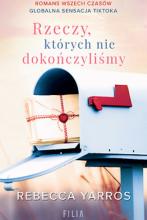 7802 Yarros, Rebecca
Rzeczy, których nie dokończyliśmy / Yarros, Rebecca
Rzeczy, których nie dokończyliśmy / Yarros, Rebecca
Rzeczy, których nie dokończyliśmy / 2023.
Filia, 2023.
Filia, 86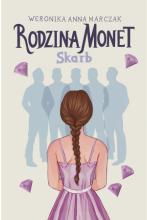 7803 Marczak, Weronika Anna
Skarb / Marczak, Weronika Anna
Skarb / Marczak, Weronika Anna
Skarb / 2023.
You&YA ; 2023.
You&YA ; 87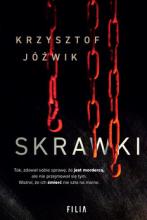 7804 Jóźwik, Krzysztof
Skrawki / Jóźwik, Krzysztof
Skrawki / Jóźwik, Krzysztof
Skrawki / 2022.
Filia, 2022.
Filia, 88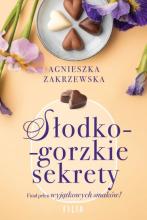 7805 Zakrzewska, Agnieszka
Słodko-gorzkie sekrety / Zakrzewska, Agnieszka
Słodko-gorzkie sekrety / Zakrzewska, Agnieszka
Słodko-gorzkie sekrety / 2023.
Filia, 2023.
Filia, 89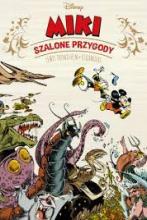 7806 Trondheim, Lewis
Miki : Trondheim, Lewis
Miki : Trondheim, Lewis
Miki : © 2022.
Story House Egmont sp. z o.o., © 2022.
Story House Egmont sp. z o.o., 90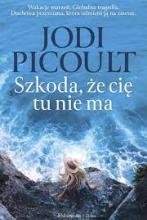 7807 Picoult, Jodi
Szkoda, że cię tu nie ma / Picoult, Jodi
Szkoda, że cię tu nie ma / Picoult, Jodi
Szkoda, że cię tu nie ma / 2023.
Prószyński Media, 2023.
Prószyński Media, 91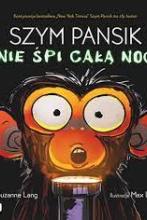 7808 Lang, Suzanne
Szym Pansik nie śpi całą noc / Lang, Suzanne
Szym Pansik nie śpi całą noc / Lang, Suzanne
Szym Pansik nie śpi całą noc / © 2022.
Papilon, © 2022.
Papilon, 92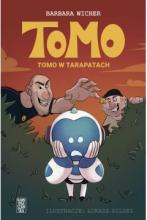 7809 Wicher, Barbara
Tomo w tarapatach / Wicher, Barbara
Tomo w tarapatach / Wicher, Barbara
Tomo w tarapatach / copyright 2023.
Skarpa Warszawska, copyright 2023.
Skarpa Warszawska, 93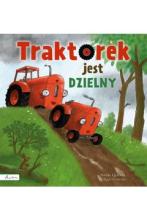 7810 Quintart, Natalie
Traktorek jest dzielny Quintart, Natalie
Traktorek jest dzielny Quintart, Natalie
Traktorek jest dzielny copyright 2023.
Wydawnictwo Publicat, copyright 2023.
Wydawnictwo Publicat, 94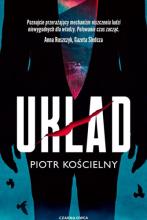 7811 Kościelny, Piotr
Układ / Kościelny, Piotr
Układ / Kościelny, Piotr
Układ / copyright 2023.
Wydawnictwo Czarna Owca, copyright 2023.
Wydawnictwo Czarna Owca, 95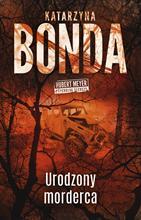 7812 Bonda, Katarzyna
Urodzony morderca / Bonda, Katarzyna
Urodzony morderca / Bonda, Katarzyna
Urodzony morderca / 2023.
Muza Warszawskie Wydawnictwo Literackie, 2023.
Muza Warszawskie Wydawnictwo Literackie, 96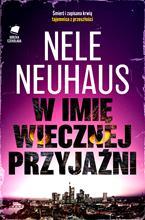 7813 Neuhaus, Nele
W imię wiecznej przyjaźni / Neuhaus, Nele
W imię wiecznej przyjaźni / Neuhaus, Nele
W imię wiecznej przyjaźni / copyright © 2022.
Gorzka Czekolada, copyright © 2022.
Gorzka Czekolada, 97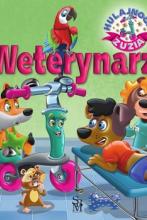 7814 Górska, Karolina
Weterynarz / Górska, Karolina
Weterynarz / Górska, Karolina
Weterynarz / copyright 2022.
Wydawnictwo SBM, copyright 2022.
Wydawnictwo SBM, 98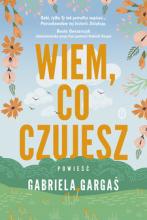 7815 Gargaś, Gabriela
Wiem, co czujesz / Gargaś, Gabriela
Wiem, co czujesz / Gargaś, Gabriela
Wiem, co czujesz / 2023.
Wydawnictwo Literackie, 2023.
Wydawnictwo Literackie, 99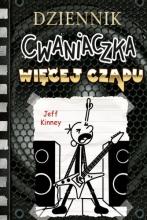 7816 Kinney, Jeff
Więcej czadu / Kinney, Jeff
Więcej czadu / Kinney, Jeff
Więcej czadu / 2023.
Nasza Księgarnia, 2023.
Nasza Księgarnia, 100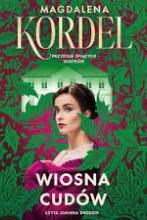 7817 Kordel, Magdalena
Wiosna cudów / Kordel, Magdalena
Wiosna cudów / Kordel, Magdalena
Wiosna cudów / 2023.
Wydawnictwo W.A.B., 2023.
Wydawnictwo W.A.B., 101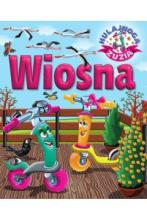 7818 Górska, Karolina
Wiosna / Górska, Karolina
Wiosna / Górska, Karolina
Wiosna / 2022.
Wydawnictwo SBM, 2022.
Wydawnictwo SBM, 102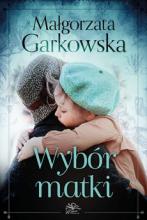 7819 Garkowska, Małgorzata
Wybór matki / Garkowska, Małgorzata
Wybór matki / Garkowska, Małgorzata
Wybór matki / 2022.
Flow Wydawnictwo, 2022.
Flow Wydawnictwo, 103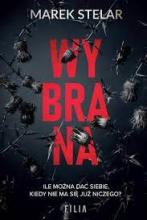 7820 Stelar, Marek
Wybrana Stelar, Marek
Wybrana Stelar, Marek
Wybrana 2023.
Wydawnictwo Filia, 2023.
Wydawnictwo Filia, 104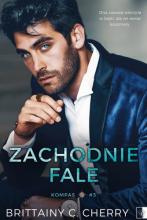 7821 Cherry, Brittainy C.
Zachodnie fale / Cherry, Brittainy C.
Zachodnie fale / Cherry, Brittainy C.
Zachodnie fale / 2023.
Wydawnictwo NieZwykłe Zagraniczne, 2023.
Wydawnictwo NieZwykłe Zagraniczne, 